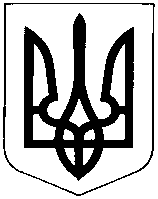 УКРАЇНАХМЕЛЬНИЦЬКА ОБЛАСТЬНОВОУШИЦЬКА СЕЛИЩНА РАДАНОВОУШИЦЬКОЇ СЕЛИЩНОЇ ОБ’ЄДНАНОЇ  ТЕРИТОРІАЛЬНОЇ ГРОМАДИР І Ш Е Н Н ЯXII сесії селищної ради VІІ скликаннявід 21 грудня 2018 року №29смт Нова Ушиця            Про надання дозволу на попередню оплату товарів, робіт і послуг           Відповідно до постанови Кабінету Міністрів України «Про здійснення попередньої оплати товарів, робіт і послуг, що закуповуються за бюджетні кошти» від 23.04.2014 р. № 117 (із змінами та доповненнями), керуючись статтями 10, 25, 26, 59 Закону України "Про місцеве самоврядування в Україні" від 21.05.1997 року N280/97-вр (із змінами та доповненнями), селищна радаВИРІШИЛА:           1.Надати установам, комунальним підприємствам, організаціям, головним розпорядникам коштів, розпорядникам бюджетних коштів нижчого рівня та одержувачам бюджетних коштів, передбачених у бюджеті Новоушицької селищної об’єднаної територіальної громади на 2019 рік за бюджетними програмами, головним розпорядником коштів місцевого бюджету за якими визначена Новоушицька селищна рада, дозвіл передбачати в договорах про закупівлю товарів, робіт і послуг за бюджетні кошти попередню оплату таких товарів, робіт і послуг, що згідно з договорами передбачається поставити (виконати, надати) протягом поточного бюджетного року та здійснювати таку попередню оплату за рахунок коштів місцевого бюджету у разі закупівлі:на строк не більше одного місяця:послуг пошти та зв'язку;інших товарів вартістю не більш як 100 тис. гривень;інших робіт і послуг, якщо розмір такої оплати не перевищує 30 відсотків їх вартості;на строк не більше трьох місяців:робіт із нового будівництва, якщо розмір такої оплати не перевищує 30 відсотків їх вартості;робіт із  реконструкції, реставрації, капітального ремонту та технічного переоснащення, придбання основних засобів і житла, якщо розмір такої оплати не перевищує 50 відсотків їх вартості;обладнання, програмного забезпечення, послуг з їх встановлення та налаштування, послуг з адаптації єдиної платформи системи обслуговування бюджетів автоматизованої системи “Є-Казна” з метою реалізації централізованої моделі казначейського обслуговування рахунків за надходженнями для Державної казначейської служби;на строк не більше шести місяців:послуг з енергопостачання в межах бюджетного року;на строк не більше одного року:періодичних видань.            2.Визначити керівників установ, комунальних підприємств, організацій, головних розпорядників коштів, розпорядників бюджетних коштів нижчого рівня та одержувачів бюджетних коштів, відповідальними за:            - дотримання норм законодавства при здійсненні попередньої оплати товарів, робіт і послуг;            - здійснення контролю за дотриманням постачальниками товарів (виконавцями робіт, надавачами послуг) термінів поставки товарів (виконання робіт, надання послуг), визначених у договорах, за якими була здійснена попередня оплата.            3.Контроль за виконанням даного рішення покласти на  відділ  фінансів Новоушицької селищної ради та постійну комісію Новоушицької селищної ради з питань планування, фінансів, бюджету та соціально-економічного розвитку (голова Олійник Т. В.).            Селищний голова							О.Московчук